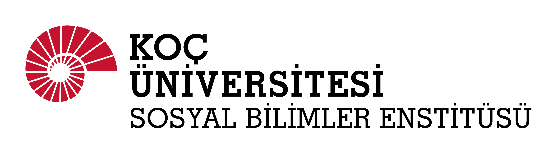 GRADUATE SCHOOL OF SOCIAL SCIENCES AND HUMANITIESDOKTORA YETERLİK SINAVI JURİ ATAMA TUTANAĞI(PHD QUALIFYING EXAM JURY APPOİNTMENT FORM)Öğrencinin Adı ve Soyadı	     : ………………………………………………..
(Student Name-Surname)Öğrenci No.             		     : ………………………………………………..  (Student ID No.)Anabilim Dalı			     : ………………………………………………..  (Program)Sınava Gireceği Alan		     : ………………………………………………..  (Field of the exam) Yukarıda adı geçen öğrenci Doktora Yeterlik Sınavı’na girmek için gereken koşulları yerine getirmiştir. Öğrencinin Doktora Yeterlik Sınav konularının belirlenmesi ve bu konularda yazılı / sözlü sınav yapmak üzere jürinin aşağıdaki öğretim üyelerinden oluşturulması kararlaştırılmıştır. (The above-mentioned student has met all the requirements to take the PhD Qualifying Exam. The following jury has been formed to prepare and evaluate  the written and verbal sections of the Qualifying Exam)______________________                                 _______________________                                  ______________________              Tarih			                          Program Koordinatörü                                                           İmza(Date)				          (Program Coordinator)				 (Signature)Important Note: Doktora Yeterlik sınav jürisi, en az ikisi kurum dışından olmak üzere, danışman dâhil, beş öğretim üyesinden oluşur. (The examination jury shall be made up of five faculty members including the advisor with at least two members from an outside institution)https://vprd.ku.edu.tr/wp-content/uploads/2019/09/ENG-Lisan%C3%BCst%C3%BC-Y%C3%B6netmelik.pdf Doktora Yeterlik Sınav Jürisi Atama 
(Appointment of PhD Qualifying Exam Jury)Doktora Yeterlik Sınav Jürisi Atama 
(Appointment of PhD Qualifying Exam Jury)Doktora Yeterlik Sınav Jürisi Atama 
(Appointment of PhD Qualifying Exam Jury)Doktora Yeterlik Sınav Jürisi Atama 
(Appointment of PhD Qualifying Exam Jury)Üyeler
(Members)Ünvanı, Adı ve Soyadı
(Title, Name and Surname)Programı/Kurumu 
(Department/University)İmza
(Signature)1. Üye (Zorunlu)
1st Member 2. Üye (Zorunlu)
2nd Member 3. Üye (Zorunlu)
3rd Member 4. Üniversite Dışı Üye (Zorunlu)
4th External Member 5. Üniversite Dışı Üye (Zorunlu)
5th External Member